Муниципальное бюджетное учреждение дополнительного образования 
«Центр детского творчества»  Региональный этап Всероссийского конкурса программ и методических материалов по дополнительному естественно-научному образованию детей «БиоТОП ПРОФИ» Номинация: «Биологос»  «Характер»  наших братьев меньших(Методическая разработка обучающе-развивающего упражнения с элементами игры на примере изучения понятия «этология»)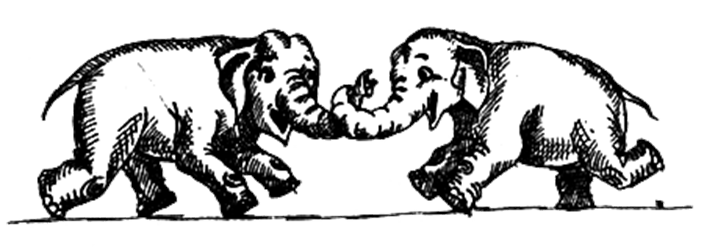 Авторы–составители: методисты МБУ ДО ЦДТ Надеинская Т. И., 
Прончева Ж. В. 	Тула, 2019гСодержание:  Методические пояснения…………………………………………………………….…..3 Выполнение упражнения…………………………………………………………….......3Выводы……………………………………………………………………………………10Результативность…………………………………………………………………………11Список литературы……………………………………………………….………………12Приложение…………………………………………………………………………….....13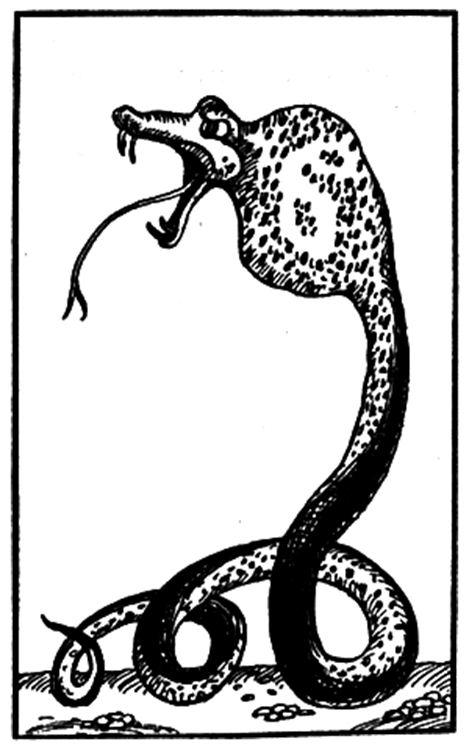  «В отношении нравов животные различаются по
трусости, кротости, мужеству, приручённости».Аристотель "История животных"  «Животное по инстинкту, не имея разума, поступает разумно; человек, пользуясь разумом, умеет поступать неразумно вопреки инстинкту»  Василий Ключевский   «Они не курят, не пьют, не употребляют наркотики,
 не ругаются матом – они животные»   Михаил Задорнов    Методические поясненияСреди многих биологических дисциплин, понятий, терминов понятие «этология» наименее употребляемое, а отсюда и наименее известное для обучающихся, хотя интерес 
к зоологии чаще всего вызван любопытством к разнообразному и порой занятному поведению различных животных.        Предлагаемая разработка помогает лучше разобраться в поведении различных животных организмов и разобраться в таком направлении в биологии как этология.  Помимо прочего данная разработка даёт возможность закрепить материал школьных курсов «ботаника» и «зоология» с привлечением активных методов обучения, что способствует развитию познавательного интереса.  Упражнение включает две части: в первой части «Найди пару – объясни – в чём похожие они?»   на основе ассоциации необходимо составить пары «растение-животное» и объяснить по какому принципу они подобраны;   во второй части «Поведение всегда «объясняет» нам среда» обучающиеся должны охарактеризовать особенности поведения животных с точки зрения способов обеспечения базовых потребностей (выживания -  в стае или в одиночку; способа питания - пассивного или активного; способов произведения потомства - в зависимости или вне зависимости от сезона и условий окружающей среды). Для достижения положительного результата и обеспечения доступности информации необходимо тщательно подобрать пары знакомых для обучающихся растительных 
и животных объектов (Приложение).  Выполнение упражнения«Характер» наших братьев меньших(Методическая разработка обучающе-развивающего упражнения с элементами игры на примере изучения понятия «этология») Цель: повышение эффективности учебного процесса на основе оптимизации для развития познавательной самостоятельности обучающихся на примере изучения понятия «этология».Задачи: закрепление знаний по морфологии, физиологии и систематике растительных и животных организмов;  развитие у обучающихся:- творческих способностей и мыслительных навыков;  - аналитического мышления,  - фантазии и креативных способностей. приобретения навыков работы со справочной литературой;  формирование ассоциативного подхода при выполнении заданий.  Методы: эвристические творческие, игровые приёмы.  Форма проведения: групповая, коллективная.   Адресат: данное упражнение рекомендовано проводить с обучающимися 12-14 лет (6-7 классы), освоивших школьные курсы «Ботаника» и «Зоология». Регламент :90 минут (два академических часа)  Условия проведения Дидактический материал:16 (шестнадцать карточек с названиями растений на бумаге одного цвета (зелёного) и столько же карточек с названиями животных организмов (жёлтого цвета) - всего 32 карточки (дополнительно можно подготовить 32 карточки 
с изображением этих биологических объектов); (Приложение), бланки итоговых ведомостей;Информационный материал: комплект справочной литературы (Список литературы; Оборудование: стол или какое-либо поле для размещения карточек.Проведение упражненияВ самом начале уместно, чтобы педагог дал определение и разъяснение понятия «этология» ЭТОЛОГИЯ (греч. ethos — нрав, обычай, характер, манера вести себя и logos — учение, слово) — наука об общебиологических основах и закономерностях поведения животных.      Как самостоятельная дисциплина оформилась в 30-х гг. 20 в. в работах австр. биолога К. Лоренца. В задачи этологии входит изучение фило- и онтогенетического развития поведения животных, выявление значения поведения как фактора их эволюции, индивидуальной и популяционной адаптации. Изучая инстинктивные формы поведения 
с точки зрения теории эволюции, этология вскрывает основные механизмы управления поведения животных, объединенных в сообщества, объясняет и классифицирует различные формы их поведения. Этология оказала большое влияние на ряд биологических наук: генетику, экологию, биологию развития и др. После знакомства с понятием «этология» обучающиеся выполняют первую часть упражнения.Первая часть упражнения«Найди пару, объясни – в чём похожие они?»   Порядок проведенияВсе участники делятся на две команды. На основе ассоциации участникам команд предлагается   составить пары «растение-животное» и объяснить по какому признаку эти организмы объединяются в пары. Поочерёдно участник каждой команды выбирает любую карточку из группы растений и находит для неё пару из группы животных. Создание такой пары необходимо обосновать их сходством (по какому признаку они объединяются в пару).  За правильный выбор команда получает один балл, если пара выбрана правильно 
и два балла, если дано правильное объяснение. Если игрок одной команды затрудняется 
с ответом, то ответ могут дать участники другой команды.  Содержание игровых карточекВторая часть упражнения«Поведение всегда «объясняет» нам среда» Порядок проведенияВ этой части упражнения рассматривается поведение животных как процесс 
их эволюции, индивидуальной и популяционной адаптации и обеспечения базовых потребностей. В самом начале этой части упражнения необходимо определить три основных базовых потребности живого организма.Для подсказки, а также для проверки знаний по курсам «ботаника» и «зоология» обучающимся предлагается ответить на ряд вопросов, правильные ответы на которые 
и будут определять основные способы обеспечения базовых потребностей. Отгадывать эти способы надо по буквам с помощью вопросов: на каждую букву составлено два вопроса:1-й – по теме «растения» (за верный ответ начисляется два балла, а в клетку 
на доске вписывается буква из слова-ответа); 2-й – по теме «животные» (буква, написанная на доске, служит подсказкой к ответу).  Клетки можно выбирать каждой команде по желанию. Первая потребностьВторая потребностьТретья потребностьНа примере представленного списка животных  с использованием справочной литературы сначала предлагается сгруппировать карточки по способам обеспечения базовых потребностей, что и определяет поведение животных (выживания -  в стае или в одиночку; способа питания - пассивного или активного ; способов продолжения рода  - в зависимости или вне зависимости  от условий  окружающей среды), а затем   заполнить таблицу, объединяющую  особенности поведения животных  с точки зрения обеспечения  их базовых потребностей, а также объяснить их поведение как способ приспособления к условиям окружающей.  В качестве подсказки предлагается вставить недостающие буквы в клеточки на карточках. Способ обитания животных (разделить на 2 столбика)Способ питания(разделить на 2 столбика)Зависимость произведения потомства от условий среды(разделить на 2 столбика)Способ обитания животных  Обитают: поодиночке – аскарида, дикобраз, ёж, заяц, кобра, крот, медуза, паук, паук-каракурт, пиявка, удав, хамелеон; в стае - божья коровка, верблюд, пчела, слон. Способ питанияПитание: пассивное -  аскарида, пиявка;    активное – дикобраз, ёж, заяц, кобра, крот, медуза, паук, паук-каракурт, пиявка, удав, хамелеон, божья коровка, верблюд, пчела, слон.Зависимость произведения потомства от условий средыОт сезона и условий среды: не зависят - аскарида, крот, паук, паук-каракурт;зависят - дикобраз ёж заяц кобра медуза, пиявка, удав, хамелеон. божья коровка, верблюд, пчела, слонВиды поведение животныхПосле завершения упражнения подводятся итоги и определяется команда-победитель. Выводы   Предложенное упражнение значительно помогает в ненавязчивой и оживлённой форме: закрепить знания обучающихся по морфологии, физиологии и систематике растительных 
и животных организмов; способствует развитию творческих задатков и мыслительных навыков; формирует аналитический подход и ассоциативную находчивость при выполнении заданий; развивает фантазию и креативные способности;учит грамотно работать со справочной литературой. Всё это вместе взятое выводит образовательный процесс на новый уровень: даёт простор для внедрения здоровьесберегающих технологий; на основе оптимизации форм и методов обучения повышает эффективность образовательного процесса; создаёт условия мотивации по формированию познавательной самостоятельности обучающихся.  Помимо вышеуказанного материал данного упражнения доступно и доходчиво формирует знания в области этологии как об одной из биологических наук. Преподнесение учебного материала в такой форме создаёт условия педагогам 
для гибкого построения занятий и всего образовательного процесса, а для обучающихся – приобрести мотивацию для развития познавательной самостоятельности.С учётом конкретных условий образовательного процесса допускается модификация упражнения за счёт сокращения или расширения его содержательной части. Результативность  Первая часть данного упражнения была успешно реализована в качестве игры на экологической площадке в рамках работы летнего оздоровительного лагеря «Зелёный мир».  В дальнейшем оно было дополнено новым материалом и преобразовано в форму обучающего упражнения для занятий по биологии как в системе основного базового, 
так и дополнительного образования образования. Подтверждение эффективности данного метода было доказано при его успешной апробации в образовательных центрах №№ 32,36,42 и в Муниципальном бюджетном учреждении дополнительного образования «Центр детского творчества». 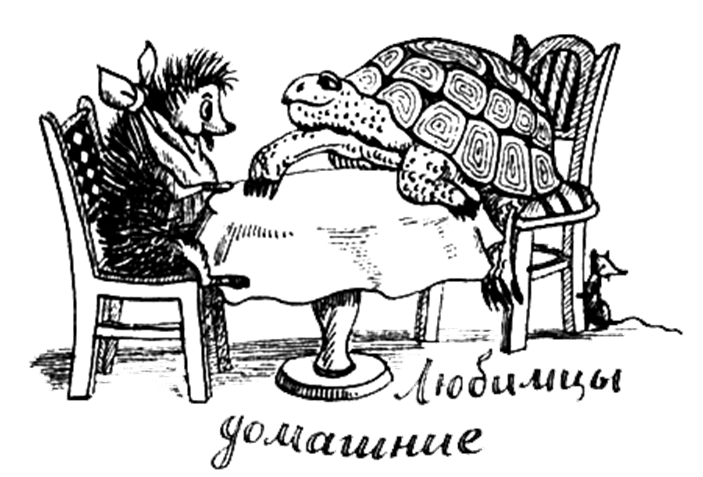 Список литературыАспиз М. Е. Энциклопедический словарь юного биолога. М.: «Педагогика»,1986 – 352с   Атлас животных. М.: «ЭКСМО», 2012- 96с Брюс Д. Вилкс А. 100 вопросов и ответов. Животные. М.: «РОСМЕН-ПРЕСС» - 2006-96с  Зорина В.А. «Поведение животных». Серия «Я познаю мир». М.: Астрель 2000 – 88с.Школьник Ю. Растения. Полная энциклопедия. М.: «ЭКСМО», 2008 – 256с   Яхонтов А. А. Зоология для учителя. М.: «Просвещение»,1970- 424с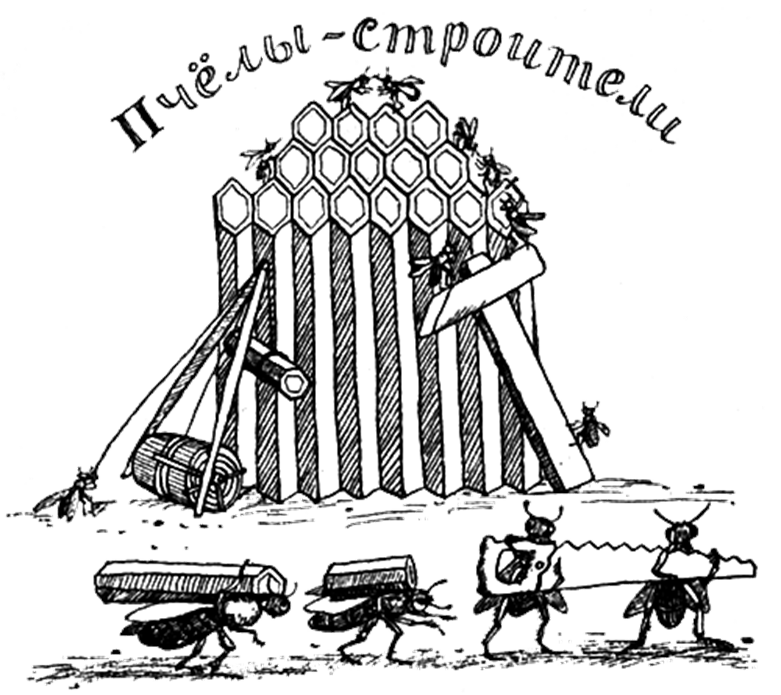 Приложение 1   Итоговая ведомостьПриложение 2Комплект карточек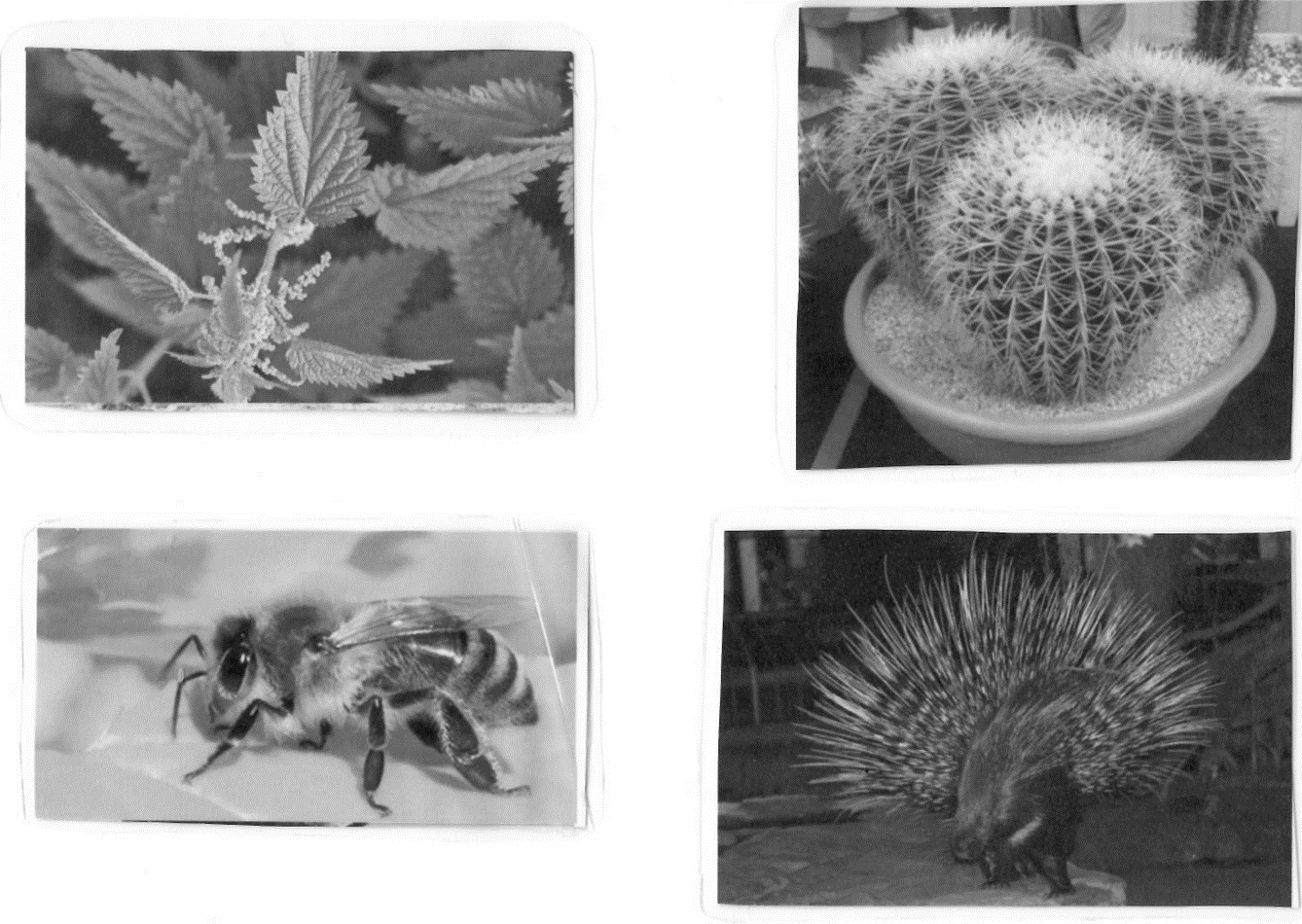 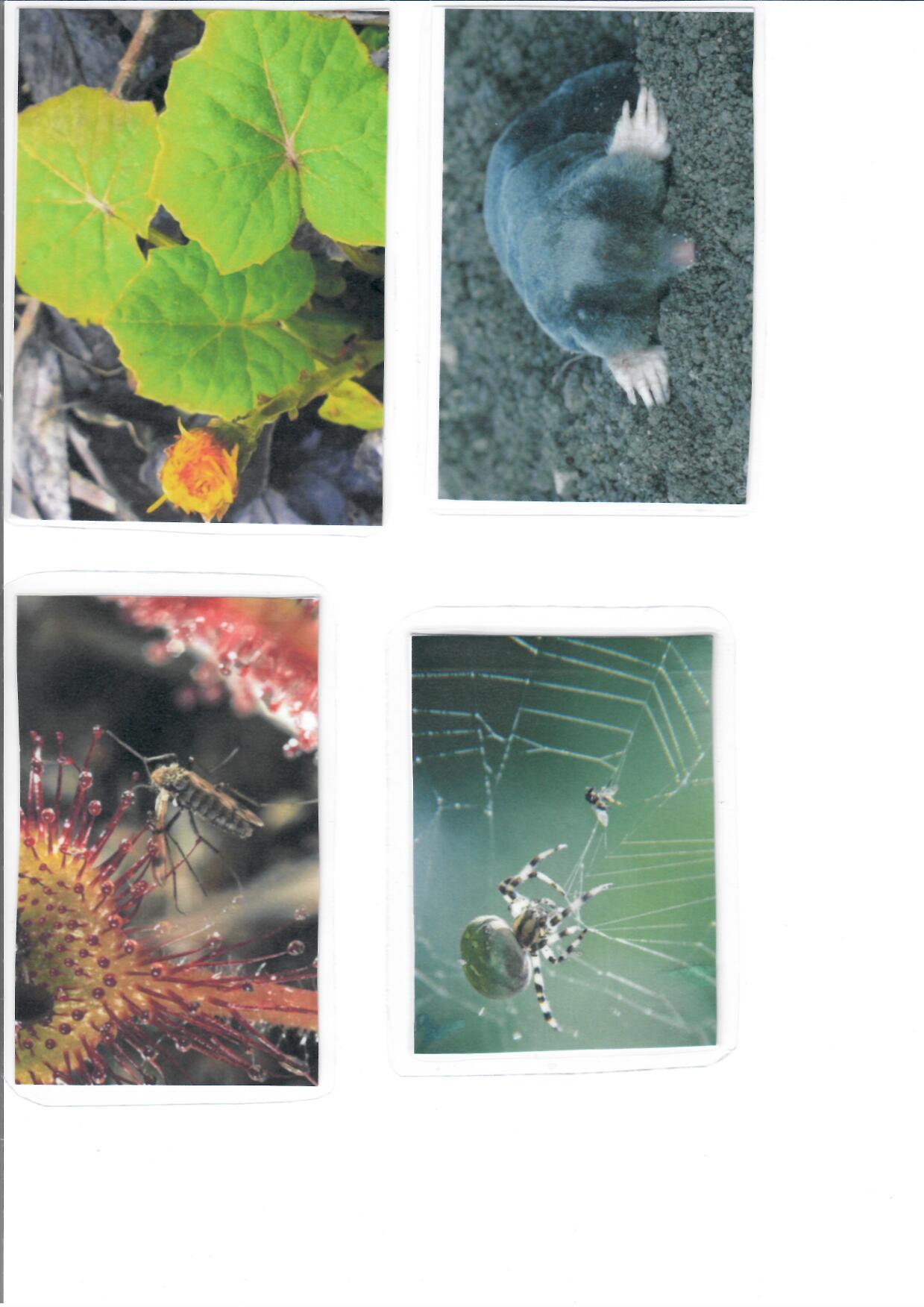 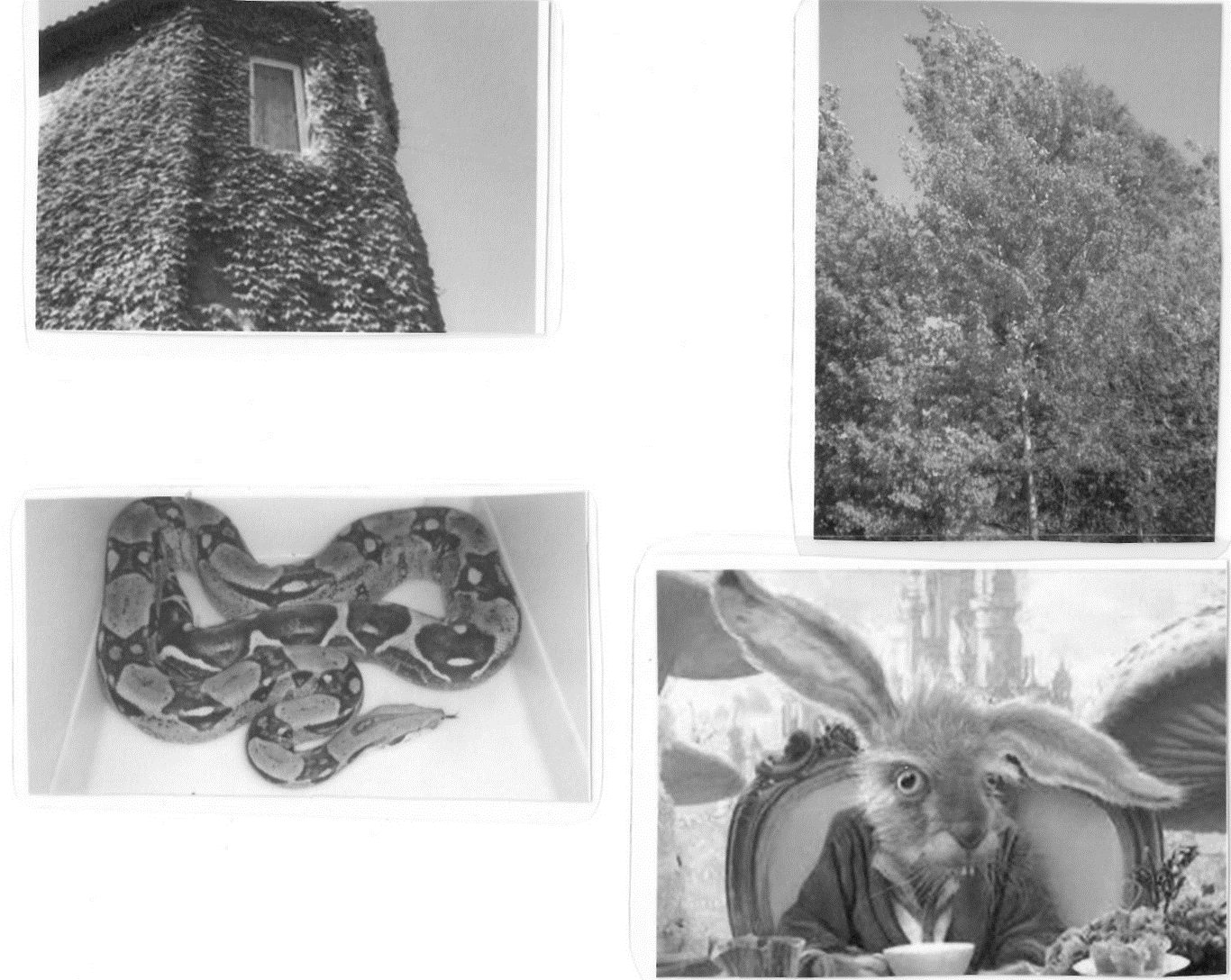 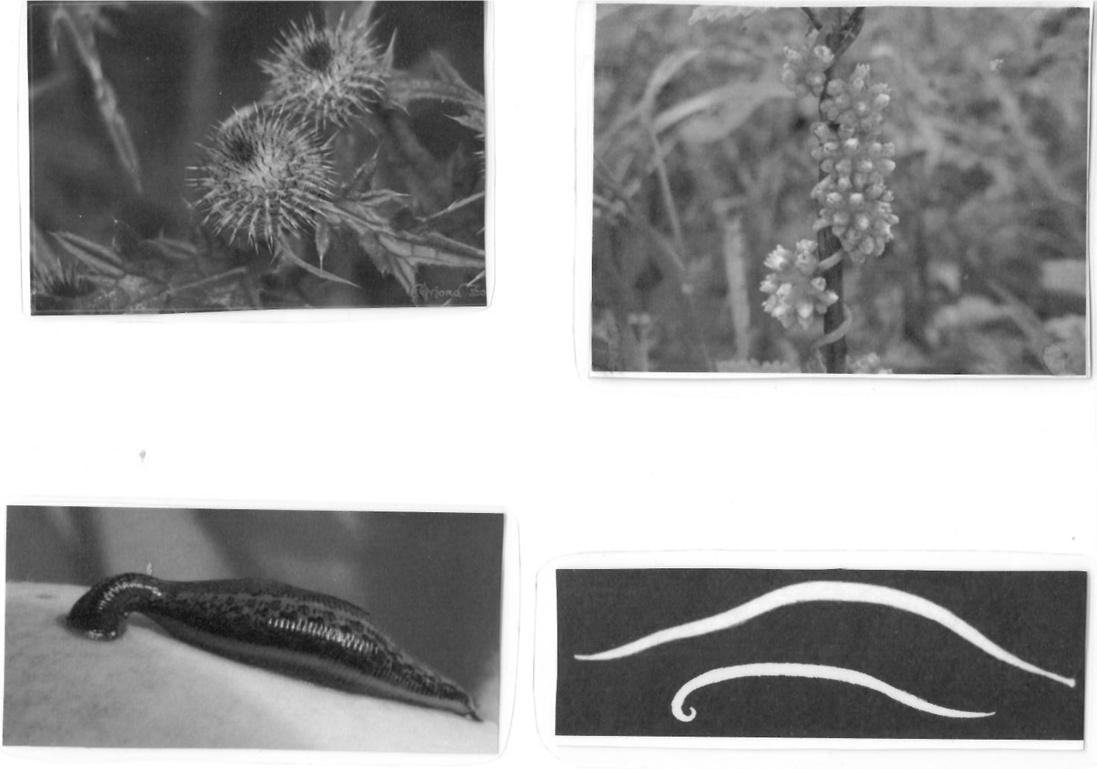 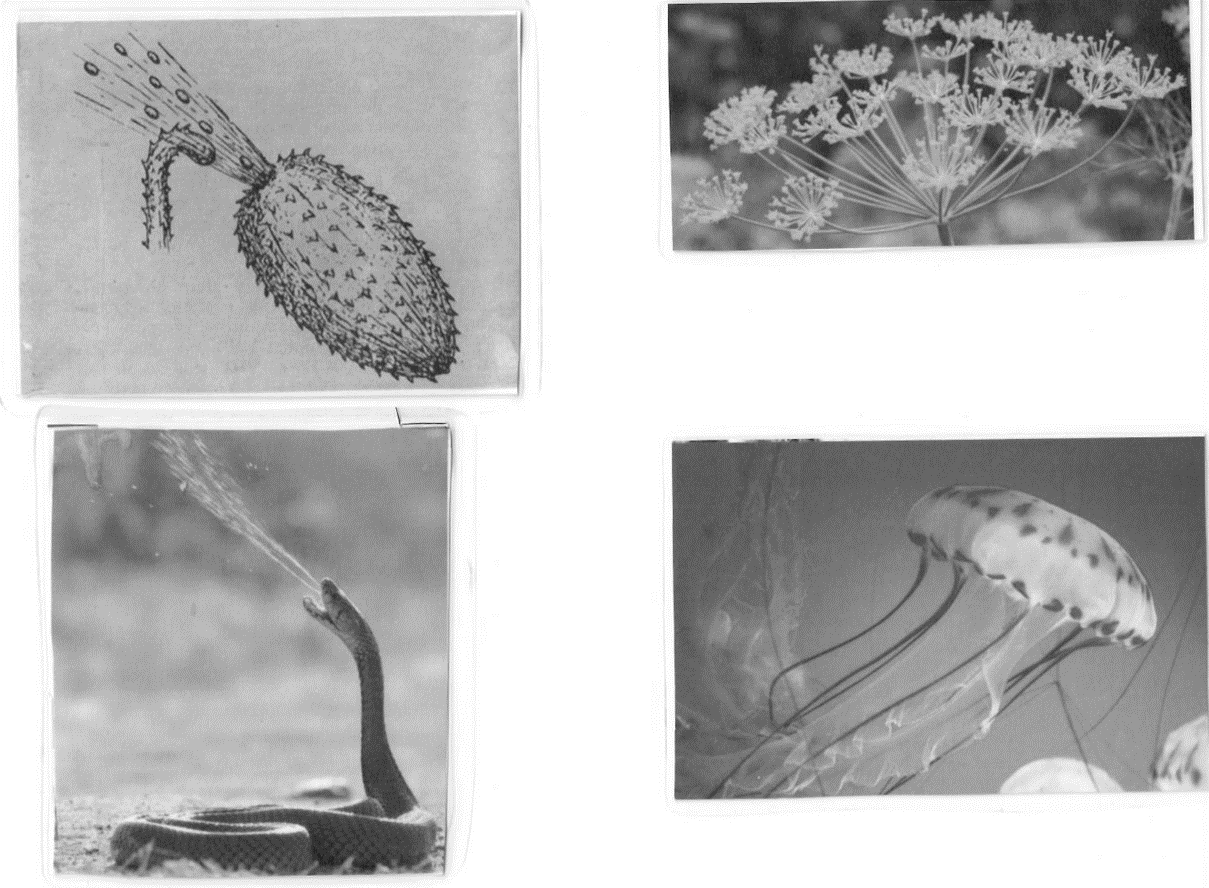 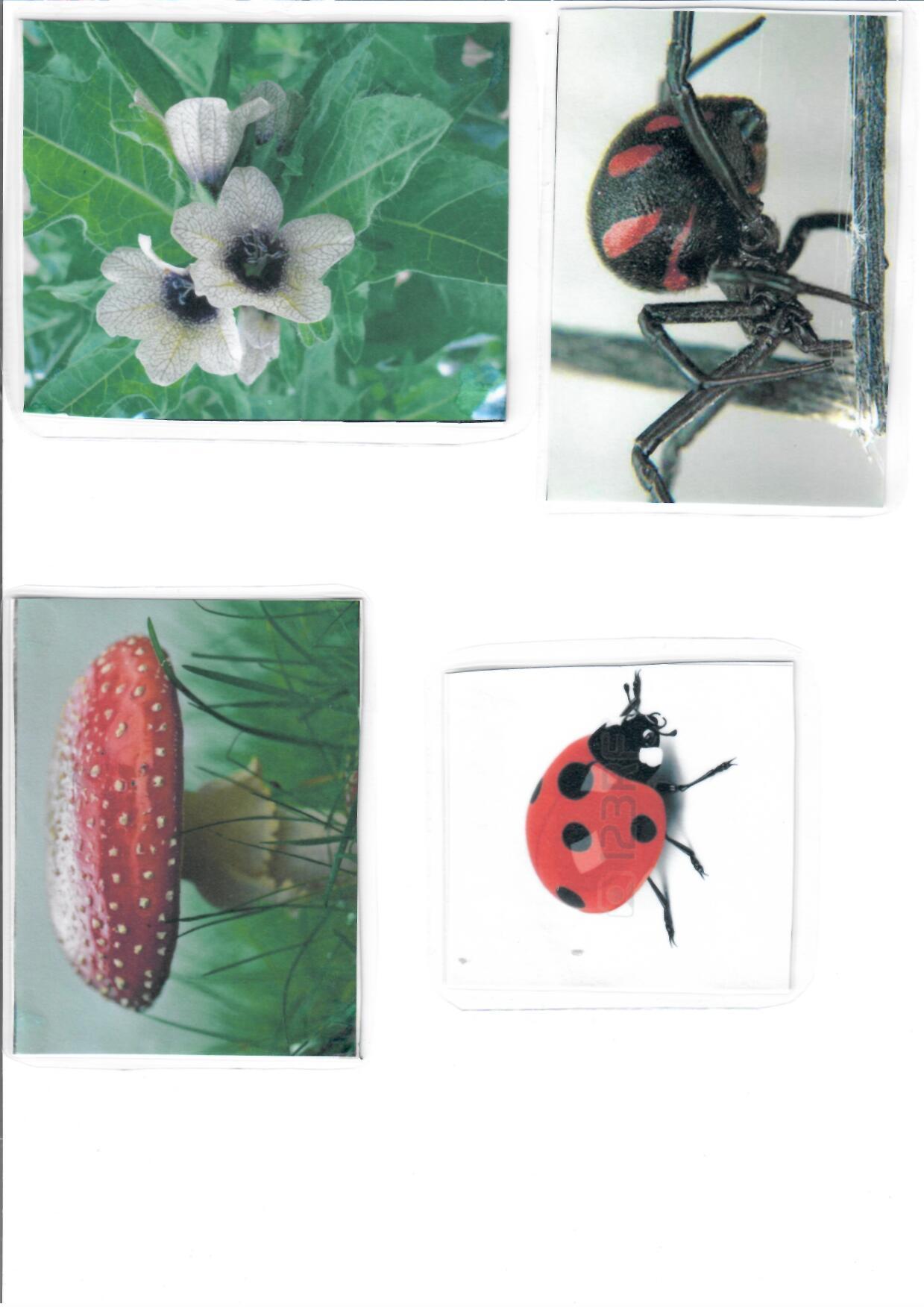 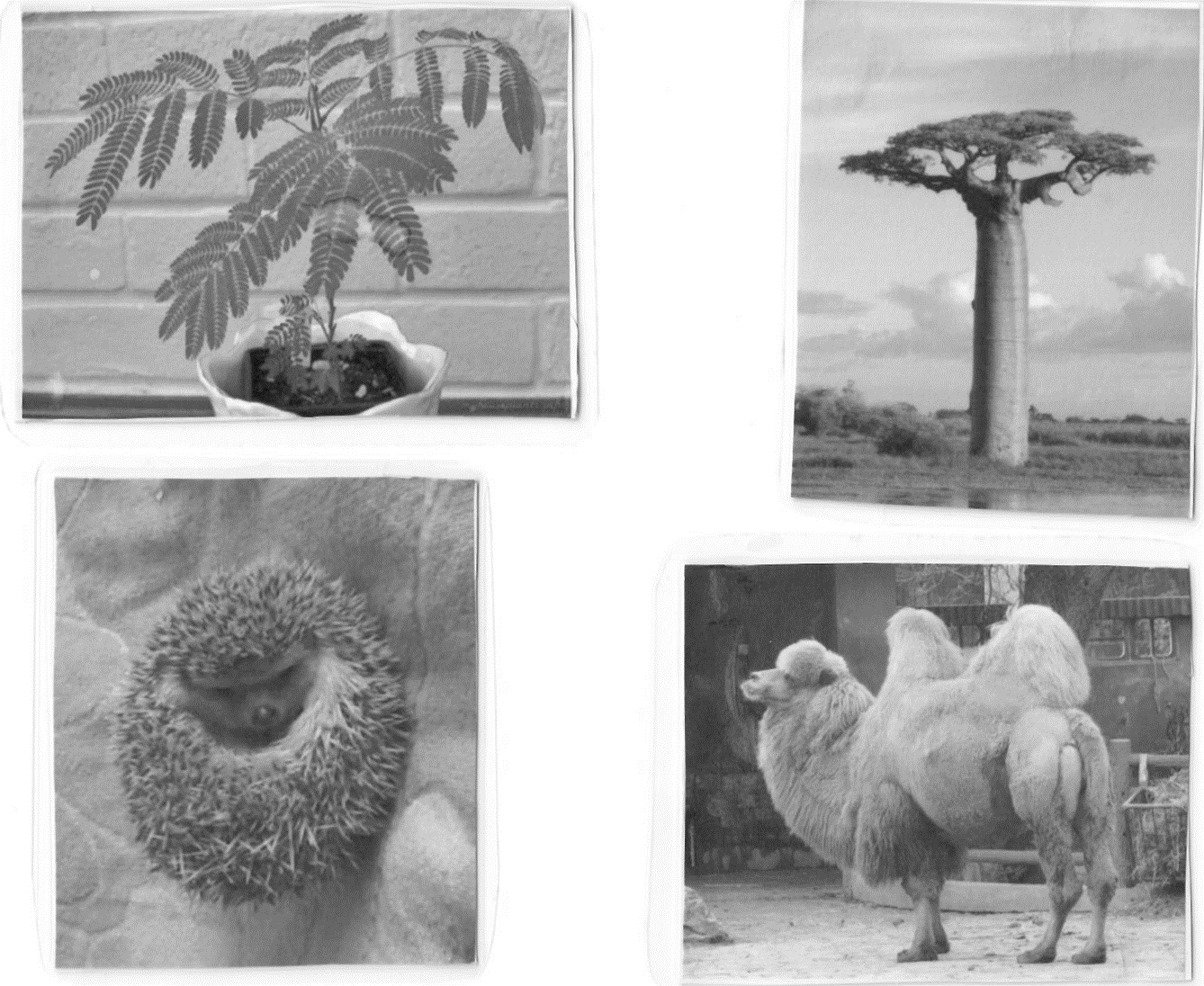 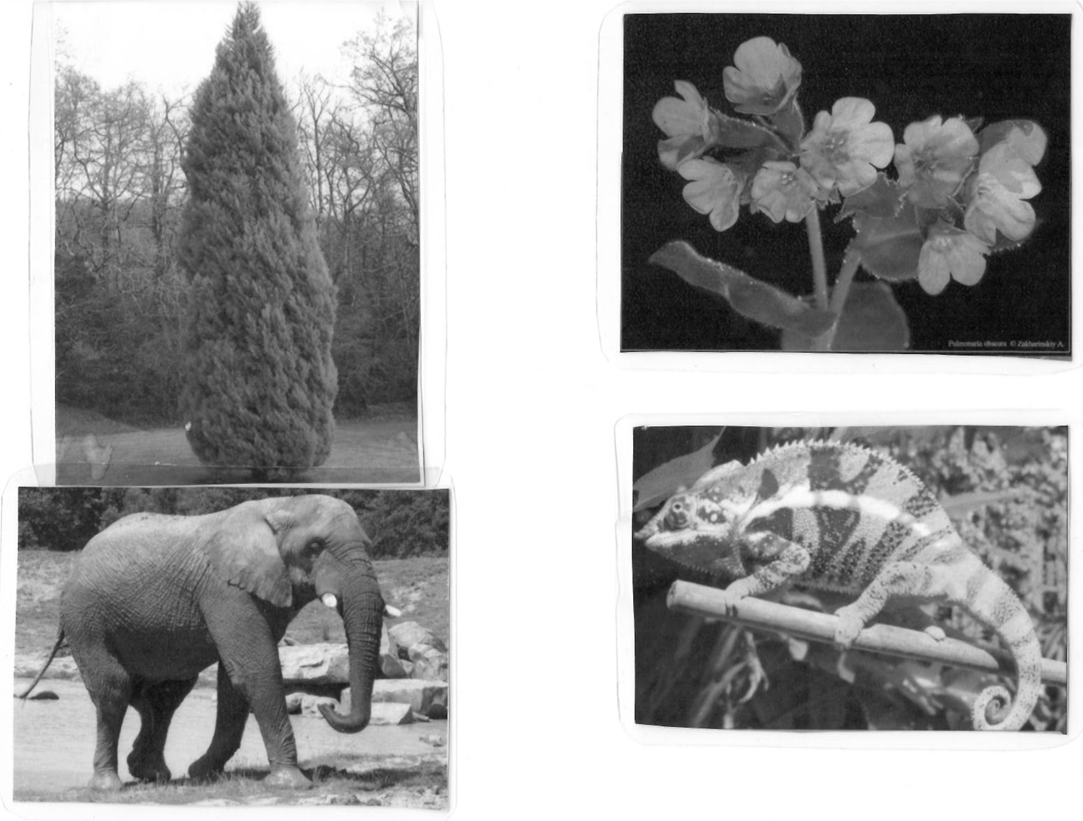 №п/пРастенияЖивотныеОбщий признак1КактусДикобразИмеют иголки2КрапиваПчела«Жалят», обжигают3Мать-мачехаКротМягкие покровы4РосянкаПаукПитаются насекомыми5ОсинаЗаяц«Трусишки», осина дрожащая6ЛианаУдав Длинное тело7ПовиликаАскаридаПаразиты8МимозаЁжСворачиваются от прикосновения9Бешеный огурецКобраПлюются10УкропМедузаИмеют «зонтик»11БеленаПаук каракуртЯдовитые12МухоморБожья коровкаГороховый окрас13БаобабВерблюдЗапасают вещества (воду, жир)14КипарисСлонГигантские размеры15МедуницаХамелеонМеняют окраску16РепейникПиявкаЦепляютсяКлетка1(буква П)1. 1-я буква. Чем валяются колючки у репейника (плодики) 2. 1-я буква. Колючки на хвосте дикобраза (погремушки)Клетка 2(буква И)1. 2-я буква. Видоизменением чего являются иглы кактуса          (листьев) 2. 2,4,7-ябуквы.Свойство хамелеона менять окраску (мимикрия)Клетка 3(буква Т)1. 1-я буква Семейство бешенного огурца (тыквенные) 2. 2-я буква. Ядовитые клетки медузы (стрекательные)Клетка 4(буква А)1. 2-я буква. Семейство белены (паслёновые) 2. 2-я буква. Мелкий хищник, справляющийся с коброй (мангуст)Клетка 5(буква Н)1. 1-я буква. Что изготавливают из крапивы для прядения одежды (нитки) 2. 4-я буква. Клыки у слона (бивни)Клетка 6(буква И)1. 2-я буква. Из какой лианы готовят вино (винограда) 2. 1-я буква. Самый длинный родственник удава (питон)Клетка 7(буква Е)1. 7-я буква. Семейство мимозы (бобовые) 2. 4,9-я буквы. Основная пища хамелеонов (насекомые)Клетка1(буква О)1. 2-я буква. Название листьев росянки (ловушки) 2. 4-я буква. Третья стадия развития божьей коровки (куколка)Клетка 2(буква Б)1. 2-я буква. Главные распространители семян баобабов (обезьяны)2. 3-я буква. Название пчёл, собирающих нектар (рабочие)Клетка 3(буква И)1. 2-я буква Кто переносит плода кактусов (животные) 2. 1,5-я буквы. Последовательность рефлексов животных, объясняющих их поведение (инстинкт)Клетка 4(буква Т)1. 5-я буква. В какое блюдо добавляют укроп (салат) 2. 1-я буква. Основная пища божьих коровок (тля)Клетка 5(буква А)1. 4-я буква. Какое вещество запасается в баобабе(вода) 2. 12.15-я буквы. Название окраски божьей коровки (предостерегающая)Клетка 6(буква Н)1. 6-я буква. Семейство медуницы (бурачниковые) 2. 3-я буква. Название пиявки, обитающей в пресноводных водоёмах (конская)Клетка 7(буква И)1. 1-я буква. Что писали на кипарисовых досках (иконы) 2. 5.12-я буквы. Название класса пчёл и жуков (членистоногие)Клетка 7(буква Е)1. 2-я буква. По времени цветения каким растением является мать-и-мачеха (первоцветом) 2. 5-я буква. Самец пчелы (трутень)Клетка1(буква Р)1. 3. -я буква. Часть листа осины, приводящая его в сильное движение (черешок) 2. 3,7-я буквы. Половая принадлежность пиявки (гермафродит)Клетка 2(буква А)1. 2,9-я буквы. Оранжевый цветок, родственник мать –и-мачехи, растущий на клумбах семян баобабов (календула)2. 4-я буква.Чем окружен рот аскариды (губами)Клетка 3(буква З)1. 1-я буква Семейство укропа (зонтичные) 2. 5-я буква. Орган паука, вырабатывающий яд (железы)Клетка 4(буква М)1. 5-я буква. Родственник мать –и-мачехи, носящий женское имя(маргаритка) 2. 1-я буква. Самая распространённая пища паука (муха)Клетка 5(буква Н)1. 4-я буква. Чем является укроп при засолке (пряностью) 2. 5-я буква. Вторая стадия развития божьей коровки (личинка)Клетка 6(буква О)1. 3.5-я буквы. Какой пигмент отсутствует у повилики (хлорофилл) 2. 3-я буква. Самый цепкий орган хамелеона (хвост)Клетка 7(буква Ж)1. 4-я буква. Семейство мать–и-мачехи (сложноцветные) 2. 1-я буква. Отряд божьей коровки (жесткокрылые)Клетка 8(буква Е)1. 2.4-я буквы. Родственник белены, употребляющийся в пищу и обладающий жгучим свойством (перец) 2. 4.16-я буквы. Отряд, к которому принадлежат медузы (кишечнополостные)Клетка 9(буква Н)1. 1-я буква. Лесной голубой цветок, родственник медуницы (незабудка) 2. 6-я буква. Ловчая сеть паука (паутина)Клетка 10(буква И)1. 2-я буква. Плод кипариса (шишка) 2. 7-я буква. Что обеспечивают пчёлы растениям, собирая нектар (опыление)Клетка 11(буква Е)1. 2.4-я буквы. Звук, издаваемый листьями осины (шелест) 2. 2.4.17-я буквы. Отряд, к которому относятся пчёлы (перепончатокрылые)ПоодиночкеВ стаеПассивныйАктивныйНе зависятЗависятПеречень животныхСпособы обеспечения базовых потребностейСпособы обеспечения базовых потребностейСпособы обеспечения базовых потребностейСпособы обеспечения базовых потребностейСпособы обеспечения базовых потребностейСпособы обеспечения базовых потребностейПеречень животныхОбитаниеОбитаниеПитаниеПитаниеЗависимость произведения потомства от условий средыЗависимость произведения потомства от условий средыПеречень животныхпоодиночкев стаепассивноеактивноеЗависитНе зависитАскарида***Божья коровка***Верблюд***Дикобраз***Ёж***Заяц***Кобра***Крот***Медуза***Паук***Паук каракурт***Пиявка*****Пчела***Слон***Удав***Хамелеон***Результат  КомандыКоличество баллов за Количество баллов за Результат  КомандыI частьII часть1 команда2 команда